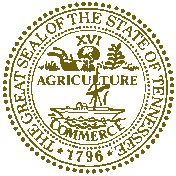 STATE OF TENNESSEEDEPARTMENT OF TRANSPORTATIONxxx divisionSUITE X00, JAMES K. POLK BUILDING505 DEADERICK STREETNASHVILLE, Tennessee  37243-1402(615) 741-2848	BUTCH ELEY		BILL LEE 	COMMISSIONER		GOVERNORTO: 	 	Mr. Benjamin Price or Jeff Jones  	Assistant Chief Engineer of Operations/DesignFROM: 	Division DirectorDATE:		Month day, yearSUBJECT:	Proprietary Item Request and Justification Project Number/ Contract Number/ PIN Number The (fill-in the name of the requesting Division/Local Agency) request approval to utilize the following patented or proprietary product in accordance with the allowable procedure in TDOT SOP 1-5:  ☐ Certification, ☐Experimental/Research, or ☐Justified Need. Project Description Provide a brief, overall project description. It should include (Project Number/ Contract Number/ PIN Number etc.) Patented or Proprietary Product requestedIdentify the manufacturer and name/model of the product seeking approval for useCertification or Experimental/Research, or Justified Need Complete this section with the narrative as required in the TDOT SOP 1-5, Procedures for Using Patented or Proprietary Products for the respective methodIf you have any questions or comments, please contact (give contact information for the person that can answer questions) I, (fill-in the name of the appropriate Division Director), Division Director, of the Tennessee Department of Transportation, do hereby certify that in accordance with the requirements of Procedures for Using Patented or Proprietary Products (SOP 1-5) that it is in TDOT’s best interest to use the patented or proprietary product specified.Approved: _______________________________________   Date:  ____________     Assistant Chief Engineer of Operations/Design 